二、申请要求及流程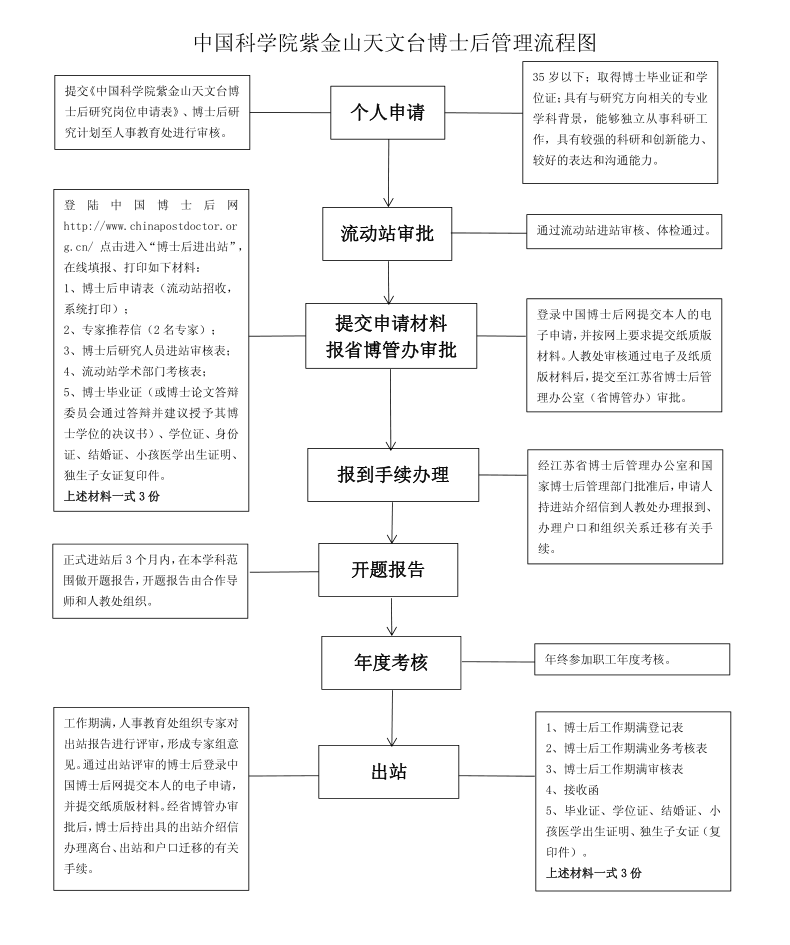 